Сумська міська радаVІІ СКЛИКАННЯ               СЕСІЯРІШЕННЯвід                       2020 року №             -МРм. СумиРозглянувши звернення громадянки від 05.12.2019 № 562772, надані документи, відповідно до протоколу засідання постійної комісії з питань архітектури, містобудування, регулювання земельних відносин, природокористування та екології Сумської міської ради від 30.01.2020 № 183, статей 12, 40, 79-1, 123, 124 Земельного кодексу України, ураховуючи рішення Сумської міської ради від 27 березня 2013 року № 2224-МР «Про заходи щодо впорядкування роботи деяких управлінь міської ради в період розробки детальних планів територій житлових районів, мікрорайонів та кварталів нової забудови міста Суми», статті 50 Закону України «Про землеустрій», частини третьої статті 15 Закону України «Про доступ до публічної інформації», керуючись пунктом 34 частини першої статті 26 Закону України «Про місцеве самоврядування в Україні», Сумська міська рада ВИРІШИЛА:Редакція 1Надати Люсіній Надії Дмитрівні дозвіл розроблення проекту землеустрою щодо відведення земельної ділянки в оренду за адресою: м. Суми, вул. Псільська, 78, орієнтовною площею до 0,0300 га для будівництва і обслуговування житлового будинку, господарських будівель і споруд (присадибна ділянка).Радакція 2Відмовити Люсіній Надії Дмитрівні у наданні дозволу на розроблення проекту землеустрою щодо відведення земельної ділянки в оренду за адресою: м. Суми, вул. Псільська, 78, орієнтовною площею 0,0300 га для будівництва і обслуговування житлового будинку, господарських будівель і споруд (присадибна ділянка) у зв’язку з невідповідністю місця розташування земельної ділянки вимогам нормативно-правових актів, а саме: відсутністю розробленого та затвердженого в порядку, визначеному чинним законодавством детального плану території.Сумський міський голова                                                                       О.М. ЛисенкоВиконавець: Клименко Ю.М.Ініціатор розгляду питання - постійна комісія з питань архітектури, містобудування, регулювання земельних відносин, природокористування та екології Сумської міської радиПроєкт рішення підготовлено департаментом забезпечення ресурсних платежів Сумської міської радиДоповідач – департамент забезпечення ресурсних платежів Сумської міської ради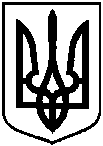 Проєктоприлюднено 28.02.2020 р.Про надання/відмову у наданні Люсіній Надії Дмитрівні дозволу на розроблення проекту землеустрою щодо відведення земельної ділянки в оренду за адресою: м. Суми,                         вул. Псільська, буд. № 78